 中国玻璃商务协会简介为了规范中国玻璃机械及深加工企业的完善管理及不正当竞争！中国玻璃商务协会应时代行情需求而诞生了。从此将给予改变人品决定一切的未来，诚信及道德的合并服务体系为你解决行业的任何问题！企业及个人级深加工管理的培训及指导，相互学习及交流，如何将玻璃机械及深加工企业的运营成本最小化而财富最大化，这则需要行业领军人的努力策划及指导！因为有你的努力，将会改变玻璃行业恶意竞争！中国玻璃商务协会宗旨：人品高于一切的原则，给予帮助玻璃机械及深加工企业过程当中的管理事宜。最终将打造良好的玻璃商业诚信帝国！望期盼成长的企业给予关注及加入中国玻璃商务协会，共同赢得诚信体系的一员。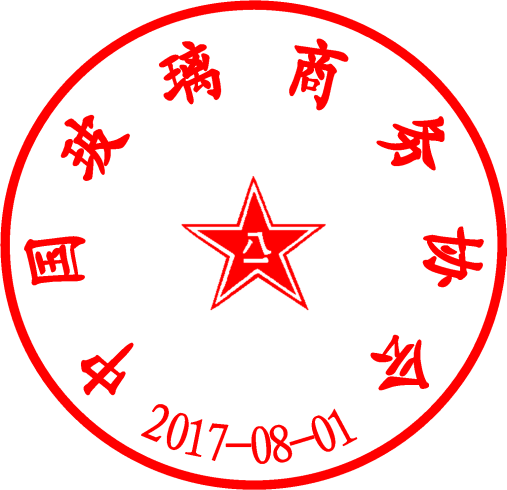                                 中国玻璃商务协会（德道）                            2017年08月01日